§756.  Compact administrators -- Article VIEach party state shall have a compact administrator who shall be the head of the state agency having principal responsibility for radiation protection, and who:  [PL 1967, c. 226 (NEW).]1.  Coordinate activities.  Shall coordinate activities pursuant to this compact in and on behalf of the compact administrator's state.[RR 2021, c. 2, Pt. B, §87 (COR).]2.  Incident plan.  Serving jointly with the compact administrators of the other party states, shall develop and keep current an interstate radiation incident plan, consider such other matters as may be appropriate in connection with programs of cooperation in the field of radiation protection and allied areas of common interest, and formulate procedures for claims and reimbursement under Article IV.[PL 1967, c. 226 (NEW).]SECTION HISTORYPL 1967, c. 226 (NEW). RR 2021, c. 2, Pt. B, §87 (COR). The State of Maine claims a copyright in its codified statutes. If you intend to republish this material, we require that you include the following disclaimer in your publication:All copyrights and other rights to statutory text are reserved by the State of Maine. The text included in this publication reflects changes made through the First Regular and First Special Session of the 131st Maine Legislature and is current through November 1, 2023
                    . The text is subject to change without notice. It is a version that has not been officially certified by the Secretary of State. Refer to the Maine Revised Statutes Annotated and supplements for certified text.
                The Office of the Revisor of Statutes also requests that you send us one copy of any statutory publication you may produce. Our goal is not to restrict publishing activity, but to keep track of who is publishing what, to identify any needless duplication and to preserve the State's copyright rights.PLEASE NOTE: The Revisor's Office cannot perform research for or provide legal advice or interpretation of Maine law to the public. If you need legal assistance, please contact a qualified attorney.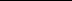 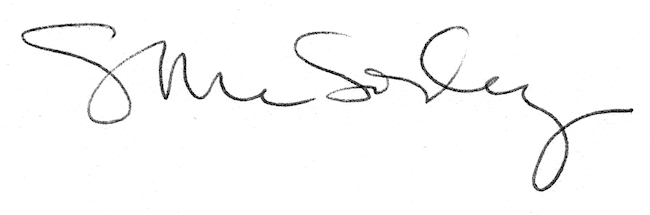 